图 书 推 荐中文书名：《尽管到最后，你还是成为你自己》英文书名：ALTHOUGH OF COURSE YOU END UP BECOMING YOURSELF: A ROAD TRIP WITH DAVID FOSTER WALLACE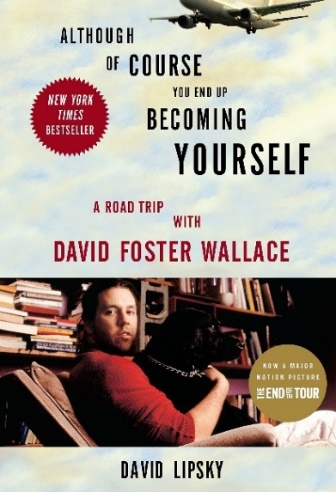 作    者：David Lipsky出 版 社：The Crown Publishing Group代理公司：ANA/Lauren Li页    数：352页出版时间：2010年4月代理地区：中国大陆、台湾地区审读资料：电子稿类    型：非小说版权已授：2018年授权北京联合出版公司，版权已回归。中简本出版记录书  名：《尽管到最后，你还是成为你自己》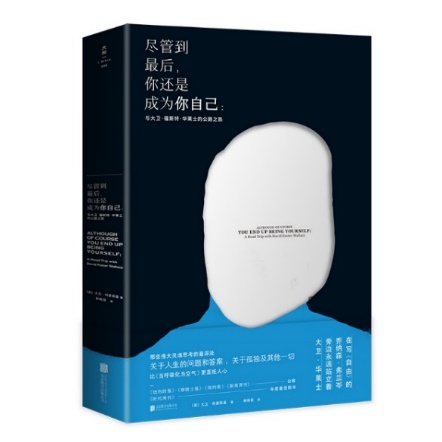 作  者：（美）大卫·利普斯基出版社：北京联合出版公司译  者：林晓筱出版年：2018年11月页  数：372页定  价：69元装  帧：平装内容简介：讲述了畅销书《无尽的玩笑》作者大卫·福斯特·华莱士和《滚石》杂志记者一同踏上新书全国宣传之旅过程中发生的故事。在为期五天的公路旅行中，华莱士讨论了从孤独到哲学，从电视到现代诗歌到爱情，当然还有写作的一切。滚石记者和大卫·华莱士的公路之旅，这本是两个作家的对话，却完全不掉书袋，从很普通人的角度入手，慢慢深入。作者简介：大卫·利普斯基（David Lipsky）是《滚石》（Rolling Stone）杂志的特约编辑。他作品曾出现在《纽约客》（The New Yorker）、《哈珀》（Harper’s）、《最佳美国短篇小说》（The Best American Short Stories）、《最佳美国杂志写作》（The Best American Magazine Writing）、《纽约时报》（The New York Times）、《纽约时报书评》（The New York Times Book Review）和其他许多杂志上。他为美国全国公共广播电台（NPR）“综合考虑”（All Things Considered）栏目撰稿，并获得兰伯特奖学金（Lambert Fellowship）、GLAAD媒体奖和国家杂志奖。他是小说《艺术博览会》（The Art Fair）的作者，他所著的非小说作品《绝对美国范》（Absolutely American），是《时代》杂志年度最佳畅销作品。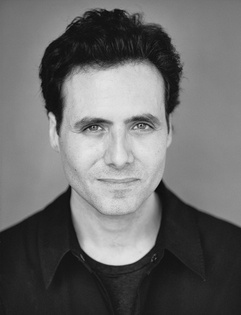 《尽管到最后，你还是成为你自己》目录前言序编后记致谢谢谢您的阅读！请将反馈信息发至：李文浩（Lauren Li）安德鲁·纳伯格联合国际有限公司北京代表处北京市海淀区中关村大街甲59号中国人民大学文化大厦1705室邮编：100872电话：010-82449901传真：010-82504200Email：Lauren@nurnberg.com.cn网址：http://www.nurnberg.com.cn
微博：http://weibo.com/nurnberg豆瓣小站：http://site.douban.com/110577/新浪微博：安德鲁纳伯格公司的微博_微博 (weibo.com)微信订阅号：ANABJ2002